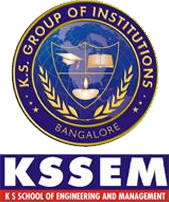 KammavariSangham(R)1952,K.S.GroupofInstitutionsK.S.SCHOOLOFENGINEERING&MANAGEMENTNo.15,Mallasandra,Off.KanakapuraRoad,Bengaluru-560109AffiliatedtoVTU,Belagavi&ApprovedbyAICTE,NewDelhi,AccreditedbyNAACKammavariSangham(R)1952,K.S.GroupofInstitutionsK.S.SCHOOLOFENGINEERING&MANAGEMENTNo.15,Mallasandra,Off.KanakapuraRoad,Bengaluru-560109AffiliatedtoVTU,Belagavi&ApprovedbyAICTE,NewDelhi,AccreditedbyNAACKammavariSangham(R)1952,K.S.GroupofInstitutionsK.S.SCHOOLOFENGINEERING&MANAGEMENTNo.15,Mallasandra,Off.KanakapuraRoad,Bengaluru-560109AffiliatedtoVTU,Belagavi&ApprovedbyAICTE,NewDelhi,AccreditedbyNAACFacultyNameJAYASHREE G RPhoto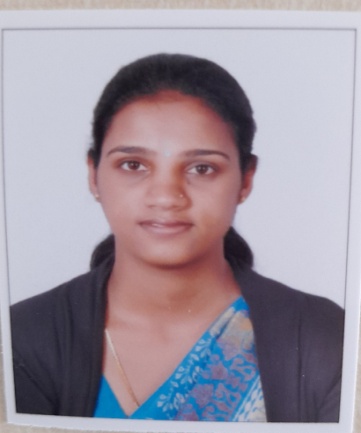 DesignationAssistant ProfessorPhotoEducationalQualification M.Tech(Signal Processing)BE(ECE)PhotoExperienceinYearsTeaching: 3 yearsIndustry: 0PhotoAreas of InterestSignal processing, Biomedical signal processing, Image processingPhotoSubjects Taught Microwave and antennasDigital communicationMicrocontrollersSatellite communicationField theoryDSP labCCN LabCommunication labPhotoE-mail IDjayashree@kssem.edu.inPhotoEDUCATIONALDETAILS:-EDUCATIONALDETAILS:-EDUCATIONALDETAILS:-Examination/DegreeCollege/UniversityYear of PassingBEJain university2015M.TechSJCIT/ VTU2017PH.DJournal Publications:Jayashree G R, Dr K M Ravi Kumar, Ravi kiran, “Renal cell Carcinoma Nuclear Grading using 2D textural features for kidney images”, International Journal of advance research ideas and innovations in Technology, Volume-3, Issue-3- May-June, 2017.Journal Publications:Jayashree G R, Dr K M Ravi Kumar, Ravi kiran, “Renal cell Carcinoma Nuclear Grading using 2D textural features for kidney images”, International Journal of advance research ideas and innovations in Technology, Volume-3, Issue-3- May-June, 2017.Journal Publications:Jayashree G R, Dr K M Ravi Kumar, Ravi kiran, “Renal cell Carcinoma Nuclear Grading using 2D textural features for kidney images”, International Journal of advance research ideas and innovations in Technology, Volume-3, Issue-3- May-June, 2017.CONTACTDETAILS:-Name: JAYASHREE G ROfficialaddress:No.15,Mallasandra,Off.KanakapuraRoad,Bengaluru-560109Personal Mail id: jayashree27.93@gmail.comContact Number: 9036185089